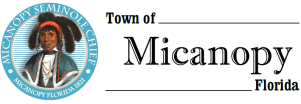 Town CommissionTuesday      March 10, 2020      7:00pmMinutes Canvassing Board – Election Results1.      Call to Order: 7:01pm2.      Invocation and Pledge of Allegiance to Flag3.      Roll CallCommissioners Attending:Joseph Aufmuth, Mayor				PresentTimothy Parker, Mayor Pro Tem			PresentEd Burnett					Present Troy Blakely					Absent (arrived after roll call, but not participating)Mike Roberts					PresentScott Walker, Town Attorney			PresentAndrea Parker, Town Attorney			PresentDebbie Gonano, Town Administrator		PresentPatty Polk, Deputy Town Clerk			Present4.    Agenda Approval       Motion made and second (Burnett/Parker) to accept the agenda; Passed 4-05.	Upon poll closure, the Town Commission, acting as the Canvassing Board shall take control of the ballot box from the poll workers, shall canvas the return as certified by the Town Clerk, and shall declare the result of the election.	a)	The Town Administrator asked the audience if there was any interest in checking the ballot box for any ballots not removed, those interested went downstairs to the Commission Chambers where the ballot box was located, the ballots were removed, and it was confirmed that the ballot box was empty. 	b)	Under observation of witnesses, and after removing the ballots, Poll Clerk Barbara Mathers, Town Administrator Gonano, and Deputy Town Clerk Polk organized and stacked the ballots to make a comparison of the ballot count to the Poll Clerk’s official books in preparation for an official vote count.  	c)	After comparison of the ballots cast to the official books, the ballots, along with the unopened absentee ballots, were placed in a box (which was verified as being empty) and carried upstairs by the Poll Clerk.	d)	Canvassing Board members (excluding candidates), Poll Clerk, Town Administrator, and Deputy Town Clerk (a total of seven individuals) manually counted the ballots: 1)	Tally sheets were provided to participants2)	Participants individually observed each ballot and marked their tally sheet accordingly3)	Ballots were passed to each participant to observe and tally until every ballot had been counted4)	After all the ballots were tallied, the totals of all seven participants were compared and found to be in agreement. There 		were no discrepancies to be reconciled; however, two ballots had been set aside for the canvassing board to make a judgement of the two votes cast in the event needed to declare a winner	e)	Poll Clerk Mathers and Town Administrator Gonano opened the absentee ballot envelopes, and Mathers removed the ballots from the envelopes, for which the signatures had been approved by the Alachua County Supervisor of Elections (SOE), and from the secrecy sleeves.	f)	The same procedure outlined in (d)(1-4) above was followed for the absentee ballots. There were no discrepancies to be reconciled; however, one absentee ballot which had been turned in to the poll workers during the election, was set aside, as there was no signature on the envelope; thus, it could not be confirmed by the SOE.	g)	Total votes cast for incumbent Troy W. Blakely were 109, Stoney Slaton received 72 votes, and Town Administrator Gonano acting as Micanopy Supervisor of Elections declared Troy W. Blakely as the winner of Seat #4 for the Micanopy Town Commission. The three ballots which had been set aside were not needed to determine a winner, and therefore, not counted. 1)	No run-off election is required, as there were only two candidates.2)	All ballots, envelopes, and supporting documentation will be kept on file at Town Hall.3)	Both candidates were praised and congratulated for running a good campaign.	  6.	Adjourn 7:40pmMINUTES APPROVED:As submitted ______ as amended _____ at Town Commission Meeting ____________________________________________________________________________________     _________________________________________________Joseph L. Aufmuth, Mayor                                                 Debbie Gonano, Town Administrator/Clerk